Arcidiocesi di Brindisi-Ostuni         Ufficio Liturgico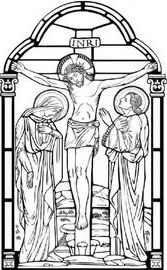 La via della croce via della conversioneVia crucis contemplando il racconto dell’evangelo di MatteoLa via della crocevia della conversioneVia crucis contemplando il racconto dell’evangelo di MatteoINTRODUZIONE Si inizia con una pausa di profondo silenzio.P	Nel nome del Padre e del Figlio e dello Spirito Santo.T	Amen!P	Benedetto sia Dio, che ci ha chiamato alla vita e non ci abbandona al nostro peccato.T	 Benedetto nei secoli il Signore.P	Benedetto sia Cristo, Figlio di Dio, che con la sua croce ci ha redenti e ci chiama alla comunione con lui.T	 Benedetto nei secoli il Signore.P	Benedetto sia lo Spirito Santo, che parla e prega in noi sostenendoci nel nostro servire Dio e i fratelli.Eventuali brevi parole introduttiveP	 Preghiamo.	Donaci,  Padre,  la luce dello Spirito affinché contempliamo la croce di Cristo, Figlio tuo, e camminiamo dietro di lui verso l’incontro con te. Egli è Dio e vive e regna con te e con lo Spirito Santo per i secoli dei secoli.T	 Amen.Diac	Avviamoci dietro alla Croce.T	Rendiamo grazie a Dio.Mentre si avvia il cammino processionale si può cantare il Salmo 51 oppure un altro canto penitenziale conosciuto dalla comunità.SALMO 51Purificami, o Signore:sarò più bianco della neve.Pietà di me, o Dio, nel tuo amore,nel tuo affetto cancella il mio peccatoe lavami da ogni mia colpa,purificami da ogni mio errore.Purificami, o Signore... Il mio peccato, io lo riconosco;il mio errore mi è sempre dinanzi:contro te, contro te solo ho peccato:quello che è male ai tuoi occhi, io l'ho fatto.Purificami, o Signore... Fammi udire gioia e allegrezza:esulteranno le ossa umiliate;dai miei errori nascondi il tuo voltoe cancella tutte le mie colpe. Purificami, o Signore... Crea in me, o Dio, un cuore puro,rinnova in me uno spirito fermo;non cacciarmi lontano dal tuo volto,non mi togliere il tuo spirito di santità.Purificami, o Signore... Ritorna a me la tua gioia di salvezza,sorreggi in me uno spirito risoluto;insegnerò ai peccatori le tue viee gli erranti ritorneranno a te.Purificami, o Signore... Liberami dal sangue, o Dio, mia salvezza,e la mia lingua griderà la tua giustizia.Signore, aprirai le mie labbra,la mia bocca annuncerà la tua lode.Purificami, o Signore... Sia gloria al Padre onnipotente,al Figlio, Gesù Cristo, Signore;allo Spirito Santo, Amore,nei secoli dei secoli. Amen.Purificami, o Signore...PRIMA STAZIONE:      Gesù è condannato a morte.Ti adoriamo, o Cristo, e ti benediciamo:perché con la tua croce hai redento il mondo.Dal vangelo secondo Matteo (27,24-25)27,24 Pilato, visto che non otteneva nulla, anzi che il tumulto aumentava, prese dell'acqua e si lavò le mani davanti alla folla, dicendo: "Non sono responsabile di questo sangue. Pensateci voi!". 25 E tutto il popolo rispose: “Il suo sangue ricada su di noi e sui nostri figli. Popolo infedele alla tua parola, noi t’ invochiamo: Signore, pietà!Signore, pietà! oppure (in canto) Kyrie eleison!Popolo incapace di riconoscerti nel volto del povero, noi  t’ invochiamo: Cristo, pietà!Cristo, pietà! oppure (in canto) Christe eleison!Popolo allontanato da te dal vociare del mondo, noi invochiamo: Signore, pietà!Signore, pietà! oppure (in canto) Kyrie eleison! Riprendendo il camminoVi darò un cuore nuovo, metterò dentro di voi /uno spirito nuovo.Nel percorso tra una stazione e l’altra si continua a contemplare il testo biblico ascoltato insieme con Maria. Non si tratta di una recita del rosario, ma di un prolungamento del tema della stazione; non si inseriscano pertanto le invocazioni devozionali introdotte nel rosario in anni piuttosto recenti.Padre nostro …Ave Maria, piena di grazia, il Signore è con te; tu sei benedetta fra le donne e benedetto il Figlio tuo e di Dio, condannato da Pilato, il Signore Gesù. Santa Maria … 	(10 volte)Gloria SECONDA STAZIONE:        Gesù prende la croce.Ti adoriamo, o Cristo, e ti benediciamo:perché con la tua croce hai redento il mondo.Dal vangelo secondo Matteo (27,31)27,31 I soldati del governatore, dopo averlo deriso, lo spogliarono del mantello e gli rimisero le sue vesti, poi lo condussero via per crocifiggerloSignore, ancora caricato della croce dell’emarginazione e della povertà, abbi pietà di noi.Signore, pietà! oppure (in canto) Kyrie eleison!Cristo, ancora caricato della croce della disoccupazione e diritti negati, abbi pietà di noi.Cristo, pietà! oppure (in canto) Christe eleison!Signore, ancora caricato delle croce di uno sfruttamento che non protegge la vita, abbi pietà di noi.Signore, pietà! oppure (in canto) Kyrie eleison!Riprendendo il camminoVi darò un cuore nuovo, metterò dentro di voi /uno spirito nuovo.Padre nostro …Ave Maria, piena di grazia, il Signore è con te; tu sei benedetta fra le donne e benedetto il Figlio tuo e di Dio, che prende la croce, il Signore Gesù. Santa Maria …	(10 volte)Gloria TERZA STAZIONE:        Gesù cade per la prima volta.Ti adoriamo, o Cristo, e ti benediciamo:perché con la tua croce hai redento il mondo.Dal libro della Genesi (3,8-10)8 Poi <l’uomo e la donna> udirono il rumore dei passi del Signore Dio che passeggiava nel giardino alla brezza del giorno, e l'uomo, con sua moglie, si nascose dalla presenza del Signore Dio, in mezzo agli alberi del giardino. 9 Ma il Signore Dio chiamò l'uomo e gli disse: "Dove sei?". 10 Rispose: "Ho udito la tua voce nel giardino: ho avuto paura, perché sono nudo, e mi sono nascosto".Signore, caduto con chi si chiude al fratello, abbi pietà di noi.Signore, pietà! oppure (in canto) Kyrie eleison!Cristo, caduto con chi fomenta razzismo ed esclusione, abbi pietà di noi.Cristo, pietà! oppure (in canto) Christe eleison!Signore, caduto con chi non custodisce la vita dal suo germogliare al suo spegnersi, abbi pietà di noi.Signore, pietà! oppure (in canto) Kyrie eleison!Riprendendo il camminoVi darò un cuore nuovo, metterò dentro di voi /uno spirito nuovo.Padre nostro …Ave Maria, piena di grazia, il Signore è con te; tu sei benedetta fra le donne e benedetto il Figlio tuo e di Dio, caduto sotto la croce, il Signore Gesù. Santa Maria …		(10 volte)Gloria QUARTA STAZIONE:       Gesù incontra la madre.Ti adoriamo, o Cristo, e ti benediciamo:perché con la tua croce hai redento il mondo.Dal vangelo secondo Matteo (12,46-50)12,46 Mentre egli parlava ancora alla folla, ecco, sua madre e i suoi fratelli stavano fuori e cercavano di parlargli.  (…) 49 <Gesù>, tendendo la mano verso i suoi discepoli, disse: "Ecco mia madre e i miei fratelli! 50 Perché chiunque fa la volontà del Padre mio che è nei cieli, egli è per me fratello, sorella e madre".Maria, madre di un figlio lontano per adempiere alla sua missione:prega per noi! Maria, madre di un figlio che ha scelto un cammino difficile:prega per noi! Maria, madre obbediente alla parola del tuo Dio:prega per noi! Riprendendo il camminoMaria, madre umilmente tu hai sofferto del suo ingiusto dolore:aiutaci ad accogliere il Figlio tuo che ora vive in noi.Padre nostro …Ave Maria, piena di grazia, il Signore è con te; tu sei benedetta fra le donne e benedetto il Figlio tuo e di Dio, da te incontrato sulla via del Calvario, il Signore Gesù. Santa Maria …	(10 volte)Gloria QUINTA STAZIONE:     Gesù  è aiutato dal Cireneo.Ti adoriamo, o Cristo, e ti benediciamo:perché con la tua croce hai redento il mondo.Dal vangelo secondo Matteo (27,32)27,32 Mentre uscivano, incontrarono un uomo di Cirene, chiamato Simone, e lo costrinsero a portare la sua croce. Signore, sostenuto da chi solleva la croce di chi emigra attraverso il mare, abbi pietà di noi.Signore, pietà! oppure (in canto) Kyrie eleison!Cristo, sostenuto da chi solleva la croce di chi scappa da guerre e fame, abbi pietà di noi.Cristo, pietà! oppure (in canto) Christe eleison!Signore, sostenuto da chi solleva la croce di chi rimane senza casa dopo disastri naturali, abbi pietà di noi.Signore, pietà! oppure (in canto) Kyrie eleison!Riprendendo il camminoVi darò un cuore nuovo, metterò dentro di voi /uno spirito nuovo.Padre nostro …Ave Maria, piena di grazia, il Signore è con te; tu sei benedetta fra le donne e benedetto il Figlio tuo e di Dio, aiutato da Simone di Cirene, il Signore Gesù. Santa Maria …	Gloria SESTA STAZIONE:      Gesù è confortato dalla Veronica.Ti adoriamo, o Cristo, e ti benediciamo:perché con la tua croce hai redento il mondo.Dal vangelo secondo Matteo (25,37-40)25,37 Allora i giusti gli risponderanno: "Signore, quando ti abbiamo visto affamato e ti abbiamo dato da mangiare, o assetato e ti abbiamo dato da bere? 38 Quando mai ti abbiamo visto straniero e ti abbiamo accolto, o nudo e ti abbiamo vestito? 39 Quando mai ti abbiamo visto malato o in carcere e siamo venuti a visitarti?". E il re risponderà loro: "In verità io vi dico: tutto quello che avete fatto a uno solo di questi miei fratelli più piccoli, l'avete fatto a me".Signore, volto accarezzato in chi è ammalato, abbi pietà di noi.Signore, pietà! oppure (in canto) Kyrie eleison!Cristo, volto asciugato in chi piange, abbi pietà di noi.Cristo, pietà! oppure (in canto) Christe eleison!Signore, volto consolato in chi è senza speranza, abbi pietà di noi.Signore, pietà! oppure (in canto) Kyrie eleison!Riprendendo il camminoVi darò un cuore nuovo, metterò dentro di voi /uno spirito nuovo.Padre nostro …Ave Maria, piena di grazia, il Signore è con te; tu sei benedetta fra le donne e benedetto il Figlio tuo e di Dio, confortato dalla Veronica, il Signore Gesù. Santa Maria …	(10 volte)Gloria SETTIMA STAZIONE:        Gesù per la seconda volta.Ti adoriamo, o Cristo, e ti benediciamo:perché con la tua croce hai redento il mondo.Dal libro della Genesi (4,9-10)9 Allora il Signore disse a Caino: "Dov'è Abele, tuo fratello?". Egli rispose: "Non lo so. Sono forse io il custode di mio fratello?". 10 Riprese: "Che hai fatto? La voce del sangue di tuo fratello grida a me dal suolo!Signore, caduto con chi sceglie la violenza come soluzione del conflitto, abbi pietà di noi.Signore, pietà! oppure (in canto) Kyrie eleison! Cristo, caduto con chi con chi offende la dignità e la vita delle donne, abbi pietà di noi.Cristo, pietà! oppure (in canto) Christe eleison!Signore, caduto con chi offende l’innocenza dei piccoli, abbi pietà di noi.Signore, pietà! oppure (in canto) Kyrie eleison!Riprendendo il camminoVi darò un cuore nuovo, metterò dentro di voi /uno spirito nuovo.Padre nostro …Ave Maria, piena di grazia, il Signore è con te; tu sei benedetta fra le donne e benedetto il Figlio tuo e di Dio, caduto sotto la croce, il Signore Gesù. Santa Maria …	(10 volte)Gloria OTTAVA STAZIONE:       Gesù incontra le donne di Gerusalemme.Ti adoriamo, o Cristo, e ti benediciamo:perché con la tua croce hai redento il mondo.Dal vangelo secondo Matteo (15,25-28)15,25 Ma quella si avvicinò e si prostrò dinanzi a lui, dicendo: "Signore, aiutami!". 26 Ed egli rispose: "Non è bene prendere il pane dei figli e gettarlo ai cagnolini". 27 "È vero, Signore - disse la donna -, eppure i cagnolini mangiano le briciole che cadono dalla tavola dei loro padroni". 28 Allora Gesù le replicò: "Donna, grande è la tua fede! Avvenga per te come desideri". E da quell'istante sua figlia fu guarita.Signore, che ti ricordi di chi è perduto, abbi pietà di noi.Signore, pietà! oppure (in canto) Kyrie eleison!Cristo, che accogli la preghiera dell’umile, abbi pietà di noi.Cristo, pietà! oppure (in canto) Christe eleison!Signore, che accogli lo straniero e ne fai un modello di fede                                 abbi pietà di noi.Signore, pietà! oppure (in canto) Kyrie eleison!Riprendendo il camminoVi darò un cuore nuovo, metterò dentro di voi /uno spirito nuovo.Padre nostro …Ave Maria, piena di grazia, il Signore è con te; tu sei benedetta fra le donne e benedetto il Figlio tuo e di Dio, incontrato dalle donne di Gerusalemme  il Signore Gesù. Santa Maria …	 (10 volte)Gloria NONA STAZIONE:        Gesù cade per la terza volta.Ti adoriamo, o Cristo, e ti benediciamo:perché con la tua croce hai redento il mondo.Dal libro della Genesi (11,1a.4-5)11,3a Tutta la terra aveva un'unica lingua e uniche parole. 4 Poi <gli uomini> dissero <l’un l’altro>: "Venite, costruiamoci una città e una torre, la cui cima tocchi il cielo, e facciamoci un nome, per non disperderci su tutta la terra". 5 Ma il Signore scese a vedere la città e la torre che i figli degli uomini stavano costruendo.Signore, caduto con l’uomo che si sente autosufficiente dinanzi a te, abbi pietà di noi.Signore, pietà! oppure (in canto) Kyrie eleison!Cristo, caduto con l’uomo che ascolta solo la propria arroganza, abbi pietà di noi.Cristo, pietà! oppure (in canto) Christe eleison!Signore, caduto con l’uomo che strumentalizza l’evangelo, abbi pietà di noi.Signore, pietà! oppure (in canto) Kyrie eleison!Riprendendo il camminoVi darò un cuore nuovo, metterò dentro di voi /uno spirito nuovo.Padre nostro …Ave Maria, piena di grazia, il Signore è con te; tu sei benedetta fra le donne e benedetto il Figlio tuo e di Dio, caduto sotto la croce,  il Signore Gesù. Santa Maria …    (10 volte)Gloria DECIMA STAZIONE:      Gesù è spogliato delle vestiTi adoriamo, o Cristo, e ti benediciamo:perché con la tua croce hai redento il mondo.Dal vangelo secondo Matteo (27,34-35)27,34 Giunti al luogo detto Gòlgota, che significa "Luogo del cranio", gli diedero da bere vino mescolato con fiele. Egli lo assaggiò, ma non ne volle bere. 35 Dopo averlo crocifisso, si divisero le sue vesti, tirandole a sorte.Signore, spogliato nei popoli privati della loro cultura, abbi pietà di noi.Signore, pietà! oppure (in canto) Kyrie eleison!Cristo, spogliato nei popoli impoveriti da un’economia costruita su strutture di peccato, abbi pietà di noi.Cristo, pietà! oppure (in canto) Christe eleison!Signore, spogliato negli uomini e nelle donne impediti di professare la loro religione, abbi pietà di noi.Signore, pietà! oppure (in canto) Kyrie eleison!Riprendendo il camminoVi darò un cuore nuovo, metterò dentro di voi /uno spirito nuovo.Padre nostro …Ave Maria, piena di grazia, il Signore è con te; tu sei benedetta fra le donne e benedetto il Figlio tuo e di Dio, spogliato delle vesti,  il Signore Gesù. Santa Maria …    (10 volte)Gloria UNDICESIMA STAZIONE:        Gesù è inchiodato alla croceTi adoriamo, o Cristo, e ti benediciamo:perché con la tua croce hai redento il mondo.Dal vangelo secondo Matteo (27,37-38)  37 Al di sopra del suo capo posero il motivo scritto della sua condanna: "Costui è Gesù, il re dei Giudei". 38 Insieme a lui vennero crocifissi due ladroni, uno a destra e uno a sinistra.Signore, inchiodato alla croce dall’indifferenza al grido del povero, abbi pietà di noi.Signore, pietà! oppure (in canto) Kyrie eleison!Cristo, inchiodato alla croce da una cultura chiusa all’accoglienza dell’immigrato, abbi pietà di noi.Cristo, pietà! oppure (in canto) Christe eleison!Signore, inchiodato alla croce dalla mancata promozione della famiglia, abbi pietà di noi.Signore, pietà! oppure (in canto) Kyrie eleison!Riprendendo il camminoVi darò un cuore nuovo, metterò dentro di voi /uno spirito nuovo.Padre nostro …Ave Maria, piena di grazia, il Signore è con te; tu sei benedetta fra le donne e benedetto il Figlio tuo e di Dio, inchiodato alla croce,  il Signore Gesù. Santa Maria …	(10 volte)Gloria DODICESIMA STAZIONE:       Gesù muore in croce.Ti adoriamo, o Cristo, e ti benediciamo:perché con la tua croce hai redento il mondo.Dal vangelo secondo Matteo (27,45-50)27,45 A mezzogiorno si fece buio su tutta la terra, fino alle tre del pomeriggio. 46  Verso le tre, Gesù gridò a gran voce: " Elì, Elì, lemà sabactàni?", che significa: " Dio mio, Dio mio, perché mi hai abbandonato?". 47 Udendo questo, alcuni dei presenti dicevano: "Costui chiama Elia". 48 E subito uno di loro corse a prendere una spugna, la inzuppò di aceto, la fissò su una canna e gli dava da bere. 49Gli altri dicevano: "Lascia! Vediamo se viene Elia a salvarlo!". 50Ma Gesù di nuovo gridò a gran voce ed emise lo spirito.Signore, morto in croce per i giusti e i peccatori, abbi pietà di noi.Signore, pietà! oppure (in canto) Kyrie eleison!Cristo, morto in croce per chi si è allontanato da te, abbi pietà di noi.Cristo, pietà! oppure (in canto) Christe eleison!Signore, morto in croce per chi non ti riconosce nel volto dell’uomo, abbi pietà di noi.Signore, pietà! oppure (in canto) Kyrie eleison!Riprendendo il camminoVi darò un cuore nuovo, metterò dentro di voi /uno spirito nuovo.anni piuttosto recenti.Padre nostro …Ave Maria, piena di grazia, il Signore è con te; tu sei benedetta fra le donne e benedetto il Figlio tuo e di Dio, morto in croce, il Signore Gesù. Santa Maria …	(10 volte)Gloria TREDICESIMA STAZIONE:       Gesù è deposto dalla croce.Ti adoriamo, o Cristo, e ti benediciamo:perché con la tua croce hai redento il mondo.Dal vangelo secondo Matteo (27,57-58)27,57 Venuta la sera, giunse un uomo ricco, di Arimatea, chiamato Giuseppe; anche lui era diventato discepolo di Gesù. 58 Questi si presentò a Pilato e chiese il corpo di Gesù. Pilato allora ordinò che gli fosse consegnato.Signore, deposto dalla croce da chi opera la giustizia anche senza credere in te, abbi pietà di noi.Signore, pietà! oppure (in canto) Kyrie eleison!Cristo, deposto dalla croce dai volontari che si pongono accanto ad ogni povero, abbi pietà di noi.Cristo, pietà! oppure (in canto) Christe eleison!Signore, deposto dalla croce da chi fa dell’amore la legge della sua vita, abbi pietà di noi.Signore, pietà! oppure (in canto) Kyrie eleison!Riprendendo il camminoVi darò un cuore nuovo, metterò dentro di voi /uno spirito nuovo.Padre nostro …Ave Maria, piena di grazia, il Signore è con te; tu sei benedetta fra le donne e benedetto il Figlio tuo e di Dio, deposto dalla croce, il Signore Gesù. Santa Maria …	(10 volte)Gloria QUATTORDICESIMA STAZIONE:       Gesù è sepolto.Ti adoriamo, o Cristo, e ti benediciamo:perché con la tua croce hai redento il mondo.Dal vangelo secondo Matteo (27,59-61)27,59 Giuseppe prese il corpo, lo avvolse in un lenzuolo pulito 60 e lo depose nel suo sepolcro nuovo, che si era fatto scavare nella roccia; rotolata poi una grande pietra all'entrata del sepolcro, se ne andò. 61 Lì, sedute di fronte alla tomba, c'erano Maria di Màgdala e l'altra Maria.Signore, sepolto come ogni uomo, ricordati di chi muore vittima della violenza altrui e abbi pietà.Signore, pietà! oppure (in canto) Kyrie eleison!Cristo, sepolto come ogni uomo, ricordati di chi muore cercando una speranza di vita e abbi pietà.Cristo, pietà! oppure (in canto) Christe eleison!Signore, sepolto come ogni uomo, ricordati dei nostri parenti e amici che dormono il sonno della morte e abbi pietà.Signore, pietà! oppure (in canto) Kyrie eleison!Vi darò un cuore nuovo, metterò dentro di voi /uno spirito nuovo.Entrando in Chiesa si intona il canto al Vangelo, preludio dell’annuncio della risurrezione.CONCLUSIONERIT.: Gloria a Te, Signore gloria a te, la tua luce brilla nelle tenebre sei la vita, sei la verità: parlaci, crediamo in te!Passerà il cielo passerà passerà, la Terra passerà ma le tue parole no, non passeranno mai. Parlaci, speriamo solo in te! RIT.Dal vangelo secondo Matteo (28,1-7)Mt 28,1 Dopo il sabato, all'alba del primo giorno della settimana, Maria di Màgdala e l'altra Maria andarono a visitare la tomba. 2 Ed ecco, vi fu un gran terremoto. Un angelo del Signore, infatti, sceso dal cielo, si avvicinò, rotolò la pietra e si pose a sedere su di essa. 3 Il suo aspetto era come folgore e il suo vestito bianco come neve. 4 Per lo spavento che ebbero di lui, le guardie furono scosse e rimasero come morte. 5 L'angelo disse alle donne: "Voi non abbiate paura! So che cercate Gesù, il crocifisso. 6 Non è qui. È risorto, infatti, come aveva detto; venite, guardate il luogo dove era stato deposto. 7 Presto, andate a dire ai suoi discepoli: "È risorto dai morti, ed ecco, vi precede in Galilea; là lo vedrete". Ecco, io ve l'ho detto".Parola del Signore.Breve riflessione di chi presiede.Preghiera conclusiva		papa Francesco, Venerdì santo 2019P	“Signore Gesù, aiutaci a vedere nella Tua Croce tutte le croci del mondo: la croce delle persone affamate di pane e di amore;  la croce delle persone sole e abbandonate perfino dai propri figli e parenti;  la croce delle persone assetate di giustizia e di pace; 
la croce delle persone che non hanno il conforto della fede; 
la croce degli anziani che si trascinano sotto il peso degli anni e della solitudine; la croce dei migranti che trovano le porte chiuse a causa della paura e dei cuori blindati dai calcoli politici; la croce dei piccoli, feriti nella loro innocenza e nella loro purezza; 
la croce dell’umanità che vaga nel buio dell’incertezza e nell’oscurità della cultura del momentaneo;  la croce delle famiglie spezzate dal tradimento, dalle seduzioni del maligno o dall’omicida leggerezza e dall’egoismo; la croce dei consacrati che cercano instancabilmente di portare  luce nel mondo e si sentono rifiutati, derisi e umiliati; 
la croce dei consacrati che, strada facendo, hanno dimenticato il loro primo amore;  la croce dei tuoi figli che, credendo in Te e cercando di vivere secondo  parola, si trovano emarginati e scartati perfino dai loro famigliari e dai loro coetanei;  la croce delle nostre debolezze, delle nostre ipocrisie, dei nostri tradimenti, dei nostri peccati e delle nostre numerose promesse infrante;  la croce della Tua Chiesa che, fedele al Tuo Vangelo, fatica a portare il Tuo amore perfino tra gli stessi battezzati;  la croce della Chiesa,  sposa, che si sente assalita continuamente dall’interno e dall’esterno; la croce della nostra casa comune che appassisce seriamente sotto i nostri occhi egoistici e accecati dall’avidità e dal potere.  Signore Gesù, ravviva in noi la speranza della risurrezione e della Tua definitiva vittoria contro ogni male e ogni morte.”T	Amen!Benedizione  e congedoP	Il Signore sia con voi.T	E con il tuo spirito.P	 Vi benedica Dio onnipotente, Padre e Figlio e Spirito Santo.T	Amen!Può benedire con la croceDiac	La croce del Signore sia la nostra forza. Andiamo in pace.T	Rendiamo grazie a Dio.Questa Via Crucis riprende le stazioni di contemplazione e preghiera consegnateci dalla tradizione popolare, ma facendo echeggiare in esse il racconto della passione e morte del Signore dell’evangelo di Matteo. Per le stazioni germogliate nella devozione popolare il riferimento è stato cercato in altri passi dell’evangelo di Matteo che è parso potessero comunque aiutare la contemplazione; per le tre cadute si sono proposti, invece, testi che annunciassero nel cadere del Signore sotto il peso della croce il suo prendere su di sé il peccato umano.  